MOD	EUR/44A3/1القـرار 101 (المراجَع في )الشبكات القائمة على بروتوكول الإنترنتإن مؤتمر المندوبين المفوضين للاتحاد الدولي للاتصالات ()،إذ يذكِّر أ )	بالقرار 101 (المراجَع في غوادالاخارا، 2010) لمؤتمر المندوبين المفوضين؛ب)	بالقرارات 102 و130 و133 و180 و197 (المراجَعة في ) لهذا المؤتمر؛ج)	بالقرار 70/1 للجمعية العامة للأمم المتحدة (UNGA) بشأن "تحويل عالمنا: خطة التنمية المستدامة لعام 2030"؛د )	بالقرار 70/125 للجمعية العامة للأمم المتحدة، بشأن الوثيقة الختامية للاجتماع الرفيع المستوى للجمعية العامة بشأن الاستعراض العام لتنفيذ نتائج القمة العالمية لمجتمع المعلومات؛ﻫ )	بنتائج القمة العالمية لمجتمع المعلومات بمرحلتيها في جنيف (2003) وتونس (2005)، خاصة الفقرة 27 ج)، والفقرة 50 د) لبرنامج عمل تونس بشأن مجتمع المعلومات، فيما يتعلق بالتوصيلية الدولية للإنترنت؛و )	ببيان حدث الاتحاد الرفيع المستوى بشأن تنفيذ نتائج القمة العالمية لمجتمع المعلومات بعد مضي عشر سنوات (WSIS+10) ورؤية الحدث للقمة العالمية بعد 2015 اللذين تم اعتمادهما في هذا الحدث الذي تولى الاتحاد تنسيقه (جنيف، 2014) على أساس عملية المنصة التحضيرية لأصحاب المصلحة المتعددين (MPP) مع وكالات الأمم المتحدة الأخرى والجامع لكل أصحاب المصلحة في القمة العالمية لمجتمع المعلومات وأقرهما مؤتمر المندوبين المفوضين (بوسان، 2014) واللذين تم تقديمهما للاستعراض الشامل من جانب الجمعية العامة للأمم المتحدة؛ز )	بالرقم 196 من اتفاقية الاتحاد، الذي يدعو لجان دراسات تقييس الاتصالات بأن تولي ما يجب من الاهتمام لدراسة المسائل وصياغة التوصيات المتعلقة مباشرة بإقامة الاتصالات في البلدان النامية1 وتنميتها وتحسينها على الصعيدين الإقليمي والدولي؛ح)	بالقرار 23 (المراجَع في ) للمؤتمر العالمي لتنمية الاتصالات، بشأن النفاذ إلى شبكة الإنترنت وتوفرها في البلدان النامية ومبادئ تحديد رسوم التوصيل الدولي للإنترنت؛ط)	بالقرار 69 (المراجَع في ) للجمعية العالمية لتقييس الاتصالات، بشأن النفاذ إلى موارد الإنترنت واستعمالها على أساس غير تمييزي؛)	بالقرار 64 (المراجَع في ) للجمعية العالمية لتقييس الاتصالات، بشأن تخصيص عناوين بروتوكول الإنترنت وتيسير الانتقال إلى الإصدار السادس من بروتوكول الإنترنت ونشره؛)	بالقرار 68/302 للجمعية العامة للأمم المتحدة بشأن استعراض تنفيذ نتائج القمة العالمية لمجتمع المعلومات؛)	بالرأي 1 (جنيف، 2013) للمنتدى العالمي لسياسات الاتصالات/تكنولوجيا المعلومات والاتصالات، بشأن تشجيع إنشاء نقاط تبادل الإنترنت (IXP) كحل طويل الأجل لزيادة التوصيلية؛)	بالرأي 2 (جنيف، 2013) للمنتدى العالمي لسياسات الاتصالات/تكنولوجيا المعلومات والاتصالات، بشأن تعزيز بيئة تمكينية من أجل نمو وتطوير أكبر لتوصيلية النطاق العريض؛)	بالرأي 3 (جنيف،2013 )، للمنتدى العالمي لسياسات الاتصالات/تكنولوجيا المعلومات والاتصالات، بشأن دعم بناء القدرات من أجل نشر الإصدار السادس من بروتوكول الإنترنت (IPv6)؛)	بالرأي 4 (جنيف، 2013) للمنتدى العالمي لسياسات الاتصالات/تكنولوجيا المعلومات والاتصالات، بشأن دعم تبني الإصدار السادس من بروتوكول الإنترنت والانتقال من الإصدار الرابع؛)	بالرأي 5 (جنيف، 2013) للمنتدى العالمي لسياسات الاتصالات/تكنولوجيا المعلومات والاتصالات، بشأن دعم نهج تعدد أصحاب المصلحة في إدارة الإنترنت؛)	بالرأي 6 (جنيف، 2013) للمنتدى العالمي لسياسات الاتصالات/تكنولوجيا المعلومات والاتصالات، بشأن دعم تفعيل عملية التعاون المعزز،وإذ يدرك أ )	أن أحد أهداف الاتحاد هو السعي إلى إيصال التكنولوجيات الجديدة للاتصالات إلى جميع سكان العالمب)	أن أحد أهداف الاتحاد هو تشجيع وتعزيز مشاركة الكيانات والمنظمات في أنشطة الاتحاد وتعزيز التعاون المثمر والشراكات بين هذه الكيانات والمنظمات والدول الأعضاء؛)	أن على الاتحاد، بغية تحقيق أهدافه، أن يضطلع بعدة أمور من بينها تسهيل التقييس العالمي للاتصالات، مع تأمين نوعية خدمة مرضيةوإذ يضع في اعتباره أ )	أن التطورات في مجال البنية التحتية العالمية للمعلومات، بما في ذلك تطوير الشبكات القائمة على بروتوكول الإنترنت (IP) والمستعملة من أجل الإنترنت بشأن البروتوكولات، لا تزال تمثل قضية ذات أهمية حاسمة بوصفها أداة تمكينية لتحقيق أهداف التنمية المستدامة (SDG)، بما في ذلك التنمية الاجتماعية والاقتصادية والبيئية والثقافية في القرن الحادي والعشرين؛)	أن الاتصالات/تكنولوجيا المعلومات والاتصالات الناشئة ستواصل تحويل الإنترنت والتحقيق الكامل لأهداف التنمية المستدامة؛)	الحاجة إلى الحفاظ على تعدد اللغات وتعزيزه على شبكة الإنترنت من أجل مجتمع معلومات جامع وشامل للجميع؛)	أن الإنترنت تسمح بإدخال  جديدة الاتصالات/تكنولوجيا المعلومات والاتصالات تقوم على تكنولوجيتها المتقدمة جداً، مثل التقدم المطرد في اعتماد الحوسبة السحابية والبريد الإلكتروني والرسائل النصية الإلكترونية والتطبيقات الصوتية باستعمال بروتوكول الإنترنت والفيديو والتلفزيون في الوقت الفعلي (التلفزيون باستعمال بروتوكول الإنترنت) عبر الإنترنت، والتي تواصل تسجيل مستويات استعمال مرتفعة، ؛)	أن الشبكات الحالية والمستقبلية القائمة على بروتوكول الإنترنت وما سيطرأ على بروتوكول الإنترنت من تطورات ستستمر في إدخال تغييرات جذرية في طريقة اكتساب المعلومات وإنتاجها وتبادلها واستخدامها؛)	أن تطور النطاق العريض والزيادة في الطلب على النفاذ إلى الإنترنت، خاصةً في البلدان النامية، يولدان الحاجة إلى توصيلية للإنترنت ميسورة التكلفة؛)	القرار 23 (المراجَع في ) للمؤتمر العالمي لتنمية الاتصالات يشير إلى "أن عناصر التكاليف التي تتحملها الجهات التي تتولى التشغيل، سواء أكانت إقليمية أم محلية، تتوقف جزئياً إلى حد كبير على نوع التوصيل (العبور، أو الحركة المتبادلة بين النظراء) وتيسر البنية التحتية للتوصيل ولاتصالات المسافات الطويلة وتكاليفها" فيما يتعلق بالبلدان النامية؛)	أن الرأي 1 (جنيف، 2013) للمنتدى العالمي لسياسات الاتصالات/تكنولوجيا المعلومات والاتصالات (WTPF) يعتبر أن إنشاء نقاط التبادل للإنترنت (IXP) له الأولوية في التصدي لمشكلات التوصيلية، وتحسين نوعية الخدمة، وزيادة توصيلية الشبكة ومرونتها، وتعزيز المنافسة، وخفض تكاليف التوصيل البيني؛)	أن القرار 77 (المراجَع في ) للمؤتمر العالمي لتنمية الاتصالات لعام 2017 يعترف بعمل جمعية الإنترنت واتحاد نقاط تبادل الإنترنت والرابطات الإقليمية لنقاط تبادل الإنترنت وأصحاب المصلحة الآخرين من أجل دعم إنشاء نقاط تبادل الإنترنت في البلدان النامية لزيادة تحسين التوصيلية؛)	أنه ينبغي مواصلة بحث نتائج الدراسات بشأن تكاليف التوصيل الدولي بالإنترنت، لا سيما فيما يخص البلدان النامية، من أجل تحسين توصيلية الإنترنت ميسورة التكلفة؛)	القرار 1 (دبي، 2012) للمؤتمر العالمي للاتصالات الدولية، بشأن التدابير الخاصة للبلدان النامية غير الساحلية (LLDC) والدول الجزرية الصغيرة النامية (SIDS) من أجل النفاذ إلى شبكات الألياف البصرية الدوليةوإذ يضع في اعتباره كذلك أ )	أن قطاع تنمية الاتصالات في الاتحاد قد أحرز تقدماً كبيراً وقام بدراسات عديدة بشأن تعزيز البنية التحتية واستعمال شبكة الإنترنت في البلدان النامية، من خلال خطة عمل حيدر آباد لعام 2010 وخطة عمل دبي لعام 2014 خطة عمل بوينس آيرس لعام 2017، والتي أيدت استمرار هذه الدراسات، من خلال جهوده لبناء القدرات البشرية مثل مبادرته لإنشاء مركز التدريب عبر الإنترنت؛ج)	أن الاتفاق العام للتعاون بين قطاع تقييس الاتصالات في الاتحاد وجمعية الإنترنت (ISOC)/فريق مهام هندسة الإنترنت (IETF)، المشار إليه في الإضافة 3 من السلسة A من توصيات قطاع تقييس الاتصالات، لا يزال قائماً،وإذ يعترف أ )	بأن الشبكات القائمة على بروتوكول الإنترنت قد تطورت لتصبح وسطاً يتم النفاذ إليه على نحو واسع لأغراض التجارة والاتصالات في العالم، ولذلك تقوم الحاجة إلى مواصلة تحديد الأنشطة المتصلة على الصعيدين العالمي والإقليمي بالشبكات القائمة على بروتوكول الإنترنت فيما يتعلق بما يلي، على سبيل المثال:’1‘	البنية التحتية والتشغيل البيني والتقييس؛’2‘	تخصيص الأسماء والعناوين في الإنترنت؛’3‘	نشر المعلومات المتعلقة بالشبكات القائمة على بروتوكول الإنترنت والآثار المترتبة على تطورها بالنسبة إلى الدول الأعضاء في الاتحاد، لا سيما البلدان النامية؛’4‘	الدعم والمشورة المتاحان للدول الأعضاء في الاتحاد، واللذان يقدمهما الاتحاد والكيانات والمنظمات الأخرى؛ب)	بأن أعمالاً هامة بشأن المسائل المتصلة ببروتوكول الإنترنت ومستقبل الإنترنت تجري في إطار الاتحاد الدولي للاتصالات وهيئات دولية أخرى؛ج)	بأن نوعية الخدمة في الشبكات القائمة على بروتوكول الإنترنت ينبغي أن تتسق مع توصيات قطاع تقييس الاتصالات في الاتحاد والمعايير الدولية الأخرى المعترف بها؛د )	بأن المصلحة العامة تقتضي أن تكون الشبكات القائمة على بروتوكول الإنترنت والشبكات الأخرى للاتصالات قادرة على التشغيل البيني وأن تحقق في الوقت نفسه، إمكانية الوصول ، أخذاً في الاعتبار الفقرة ج) أعلاه؛ﻫ )	بأهمية قابلية التشغيل البيني ونقل البيانات بسلاسة المدعوميْن بالشبكات القائمة على بروتوكول الإنترنت وغيرها من شبكات الاتصالات كعامل من أجل تمكين نمو الاقتصاد، بما في ذلك الاقتصاد الرقمييطلب من قطاع تقييس الاتصالات في الاتحادأن أنشطته التعاونية مع جمعية الإنترنت (ISOC) والمنظمات الأخرى ذات الصلة المعترف بها فيما يتعلق بالتوصيل البيني مع شبكات الاتصالات القائمة والانتقال إلى شبكات الجيل التالي والشبكات المستقبلية،يطلب من القطاعات الثلاثةمواصلة النظر في برامج عملها بشأن الشبكات القائمة على بروتوكول الإنترنت وبشأن الانتقال إلى شبكات الجيل التالي وإلى شبكات المستقبل وتحديث برامج العمل هذه، بما في ذلك تعزيز التعاون مع الكيانات والمنظمات الأخرى  لصالح  مع مراعاة أثر الاتصالات/تكنولوجيا المعلومات والاتصالات الناشئة،يقرر1	أن يستكشف سبل ووسائل تحقيق مزيد من التعاون والتنسيق بين الاتحاد والمنظمات المختصة المشاركة في تطوير الشبكات القائمة على بروتوكول الإنترنت وشبكة الإنترنت المستقبلية، طبقاً لبرنامج عمل تونس، في سياق الاتصالات/تكنولوجيا المعلومات والاتصالات الناشئة، من خلال اتفاقات تعاون، حسب الاقتضاء، والتشجيع على زيادة مشاركة الدول الأعضاء في إدارة الإنترنت بهدف تحقيق أكبر قدر من المنفعة للمجتمع العالمي وتعزيز التوصيلية الدولية الميسورة التكلفة؛2	أن يستفيد الاتحاد ويعزز على أكمل وجه من الفرص المتاحة لتنمية الاتصالات/تكنولوجيا المعلومات والاتصالات والناشئة عن نمو الخدمات القائمة على بروتوكول الإنترنت، طبقاً لأهداف الاتحاد ولنتائج القمة العالمية لمجتمع المعلومات بمرحلتيها في جنيف (2003) وتونس (2005)، مع مراعاة أهمية جودة الخدمات وأمنها ومعقولية أسعار التوصيلية الدولية  ولا سيما البلدان النامية غير الساحلية والدول الجزرية الصغيرة النامية؛3	أن يحدد الاتحاد بصورة واضحة لجميع أعضائه من الدول الأعضاء وأعضاء القطاعات، وللجمهور بصورة عامة، جميع المسائل المتصلة بشبكة الإنترنت والتي تقع ضمن المسؤوليات التي يضطلع بها الاتحاد بموجب نصوصه الأساسية، والأنشطة المذكورة في الوثائق المعتمدة في القمة العالمية لمجتمع المعلومات وخطة التنمية المستدامة لعام 2030 والتي يضطلع الاتحاد بدور فيها؛4	أن يستمر الاتحاد في تعاونه مع المنظمات الأخرى المختصة لضمان أن يؤدي النمو الذي تشهده الشبكات القائمة على بروتوكول الإنترنت، إلى جانب الشبكات التقليدية ومع أخذ هذه الشبكات بعين الاعتبار، إلى توفير أكبر قدر ممكن من المزايا للمجتمع العالمي، وأن يستمر الاتحاد حسب الحاجة في المشاركة في أي مبادرات دولية جديدة متصلة بهذه المسألة بشكل مباشر مثل المبادرة المشكلة لهذه الغاية بالتعاون مع منظمة الأمم المتحدة للتربية والعلم والثقافة (اليونسكو) بشأن الشبكات عريضة النطاق في إطار لجنة الأمم المتحدة المعنية بالنطاق العريض من أجل التنمية المستدامة؛	أن يواصل دراسة مسألة التوصيلية الدولية للإنترنت كأمر عاجل، وفقاً لما تطالب به الفقرة 50 د) من برنامج عمل تونس (2005) وأن يدعو قطاع في الاتحاد، وعلى الأخص لجنة الدراسات؛	مراعاة أحكام القرار 23 (المراجَع في ) للمؤتمر العالمي لتنمية الاتصالات (WTDC)، ولا سيما إجراء دراسات بشأن هيكل تكاليف التوصيل الدولي بالإنترنت في البلدان النامية مع التركيز على آثار وتأثيرات نموذج التوصيل (حركة العبور والحركة المتبادلة بين النظراء)، والتوصيلية الآمنة عبر الحدود ونشر نقاط تبادل الإنترنت وتيسر البنية التحتية المادية للتوصيل المباشر واتصالات المسافات الطويلة وتكاليفها،يكلف الأمين العام	بمواصلة تنفيذ أنشطة تعاونية تتصل بالشبكات القائمة على بروتوكول الإنترنت، وخاصة ما يتعلق منها بتنفيذ النتائج ذات الصلة التي أسفرت عنها القمة العالمية لمجتمع المعلومات بمرحلتيها (مرحلة جنيف لعام 2003 ومرحلة تونس لعام 2005)، ؛	بمواصلة إذكاء الوعي بالأهمية الحاسمة للتنمية المستدامة لتوصيلية ميسورة التكلفة، بما في ذلك في المنتدى السياسي الرفيع المستوى للأمم المتحدة المعني بالتنمية المستدامة،يكلف مدير مكتب تنمية الاتصالات1	بتوفير إمكانيات بناء القدرات للبلدان النامية، بما فيها أقل البلدان نمواً والدول الجزرية الصغيرة النامية والبلدان النامية غير الساحلية، لتوصيل غير الموصولين، بما في ذلك قيام المكاتب الإقليمية للاتحاد بتقديم المساعدة اللازمة لتحقيق هذا الهدف والتعاون مع المنظمات ؛2	بتعزيز الوعي بين الدول الأعضاء بالدعم المتاح من الاتحاد ومن المنظمات الأخرى ذات الصلة من أجل تشجيع تطوير ونشر الشبكات القائمة على بروتوكول الإنترنت؛3	بتوفير المعلومات اللازمة والتوجيهات الخاصة بأفضل الممارسات العملية فيما يتعلق بتنفيذ هذا القرار؛4	بتنسيق الإجراءات الرامية إلى توفير التدريب والمساعدة التقنية فيما يتعلق بتنفيذ هذا القرار،يدعو الدول الأعضاء وأعضاء القطاعات1	إلى المشاركة في الأعمال الحالية التي تجريها قطاعات الاتحاد ومتابعة التقدم المحرز في هذه الأعمال؛2	إلى زيادة التوعية على الصعيد الوطني والإقليمي والدولي بين جميع الأطراف غير الحكومية وإلى تيسير مشاركتها في أنشطة الاتحاد في هذا المضمار وسائر الأنشطة الأخرى ذات الصلة الناجمة عن القمة العالمية لمجتمع المعلومات بمرحلتيها في جنيف (2003) وتونس (2005)ــــــــــــــــــــــــــــــــــــــــــــــــــــــــــــــــــــــــــــــــــــــــــــــــــــمؤتمر المندوبين المفوضين (PP-22)
بوخارست، 26 سبتمبر - 14 أكتوبر 2022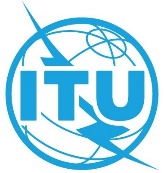 الجلسة العامةالإضافة 3
للوثيقة 44-A3 يونيو 2022الأصل: بالإنكليزيةالدول الأعضاء في المؤتمر الأوروبي لإدارات البريد والاتصالات (CEPT)الدول الأعضاء في المؤتمر الأوروبي لإدارات البريد والاتصالات (CEPT)EPC 3 - مراجَعة القرار 101:EPC 3 - مراجَعة القرار 101:الشبكات القائمة على بروتوكول الإنترنتالشبكات القائمة على بروتوكول الإنترنت